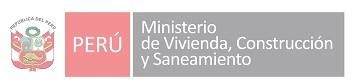 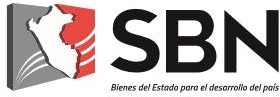 RESULTADOS DE LA EVALUACIÓN CURRICULARCARGO: SUPERVISOR DE PLANEAMIENTO PLAZA N° 29(*) De acuerdo a las bases de la convocatoria, pasan a la etapa de Entrevista, los postulantes que hayan obtenido las tres notas más altas acumuladas hasta la etapa de Evaluación Curricular.El puntaje mínimo establecido para la etapa curricular es de 30 puntos, por lo que no se asigna puntaje total a los postulantes que obtuvieron un puntaje inferior.COMUNICADOLa entrevista se realizará de manera presencial en Calle Chinchón N° 890, San Isidro. La fecha y hora de entrevista se precisa en la presente acta.El/la postulante APTO/A deberá mostrar su Documento de Identidad Nacional (DNI) al ingreso para su correcta identificación.El/la postulante APTO/A deberá presentarse para la entrevista en la hora indicada (los candidatos que no se presenten en la hora indicada serán descalificados de la fase deentrevista)San Isidro, 03 de junio de 2024Firmado digitalmente por: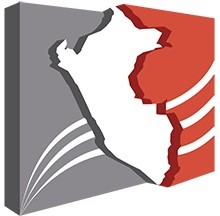 RAMIREZ GUERRERO Luis Felipe FAU 20131057823 hardFecha: 31/05/2024 17:11:33-0500PresidenteFirmado digitalmente por:ARAUJO SOLIMANO Gioconda Esther FA 20131057823 hardFecha: 31/05/2024 14:49:52-0500Miembro representante de OAJFirmado digitalmente por:PRECIADO UMERES Manuel Antonio FAU 20131057823 hardFecha: 31/05/2024 12:34:19-0500Miembro representante área usuariaEEssttaa eess uunnaa ccooppiiaa aauuttéénnttiiccaa iimmpprriimmiibbllee ddee ddooccuummeennttoo eelleeccttrróónniiccoo aarrcchhiivvaaddoo eenn llaa SSuuppeerriinntteennddeenncciiaa NNaacciioonnaall ddeeBBiieenneess  EEssttaattaalleess,,  aapplliiccaannddoo  lloo  ddiissppuueessttoo  ppoorr  eell  AArrtt..  2255  ddee  DDSS..007700--22001133--PPCCMM  yy  llaa  TTeerrcceerraa  DDiissppoossiicciióónnCCoommpplleemmeennttaarriiaa FFiinnaall ddeell DDSS.. 002266--22001166--PPCCMM.. SSuu aauutteennttiicciiddaadd ee iinntteeggrriiddaadd ppuueeddee sseerr ccoonnttrraassttaaddaa aa ttrraavvééss ddee nnuueessttrroo ppoorrttaall wweebb.. hhttttppss::////wwwwww..ssbbnn..ggoobb..ppee iinnggrreessaannddoo aall ííccoonnoo VVeerriiffiiccaa ddooccuummeennttoo ddiiggiittaall oo ttaammbbiiéénn aa ttrraavvééss ddeellaa  ssiigguuiieennttee  ddiirreecccciióónn  wweebb::  hhttttppss::////aapppp..ssbbnn..ggoobb..ppee//vveerriiffiiccaa..  EEnn  aammbbooss  ccaassooss clave:89463488E8ddeebbeerrááss  iinnggrreessaarr  llaa  ssiigguuiieenntteeN°APELLIDOS Y NOMBRESAPELLIDOS Y NOMBRESAPELLIDOS Y NOMBRESPUNTAJE DE EVALUACIÓN DE CONOCIMIENTOSPUNTAJE DE EVALUACIÓN DE CURRICULARTOTALFECHA DE ENTREVISTAHORA DE ENTREVISTA1ARISTALOPEZPATRICIA2130515/06/20249:30 a. m.